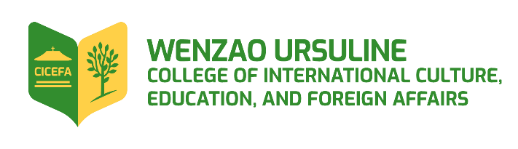 EMI Course：Self-Assessment / Reflection FormBackground InformationSelf-AssessmentSelf-ReflectionInstructor Signature：________________________Date：________________________Course TitleAcademic Units□Undergraduate □GraduateInstructorAcademic Units□Undergraduate □Graduate檢核指標(Index)請老師於適當分數勾選Please select the appropriate scores 低Low                            高High請老師於適當分數勾選Please select the appropriate scores 低Low                            高High請老師於適當分數勾選Please select the appropriate scores 低Low                            高High請老師於適當分數勾選Please select the appropriate scores 低Low                            高High請老師於適當分數勾選Please select the appropriate scores 低Low                            高High請老師於適當分數勾選Please select the appropriate scores 低Low                            高High檢核指標(Index)12345N/AA.教學內容Teaching Content有說明學習目標或重點Outline clearly learning objectives or key points□□□□□□教學內容有系統、有組織Present teaching content systematically and coherently□□□□□□能清楚用英文解釋名詞或複雜概念Explain terms or complex concepts in English clearly□□□□□□能適當提供練習Provide appropriate exercises for practice□□□□□□教學活動有助學生創造力，批判思考或問題解決能力Teaching activities are helpful to promote students' creativity, critical thinking, and problem-solving abilities□□□□□□B.教學技巧Teaching Skills上課有互動Interactive engagement□□□□□□能用英語提出問題 Ask questions in English□□□□□□能用英語舉例講解Explain well with examples in English□□□□□□適度的肢體語言Appropriate body language□□□□□□能確認學生的理解狀況Confirm students’ understanding□□□□□□給予小組討論時間Provide time for group discussions□□□□□□適度使用跨語言(中英轉換) Use translanguaging (Chinese-English Transition)□□□□□□C. 多媒體的運用Utilization of MultimediaC. 多媒體的運用Utilization of MultimediaC. 多媒體的運用Utilization of MultimediaC. 多媒體的運用Utilization of MultimediaC. 多媒體的運用Utilization of MultimediaC. 多媒體的運用Utilization of MultimediaC. 多媒體的運用Utilization of Multimedia使用投影片Use PPT slides□□□□□□使用其他多媒體工具(如影片) Use multimedia tools such as videos□□□□□□使用的投影或講義文字內容清楚Use clear text content□□□□□□使用的視覺化媒體有助學生理解Use visual media to help students’ understanding□□□□□□D. 班級經營Class Management鼓勵學生發問及發言Encourage students to ask questions and participate actively□□□□□□維持學生專注力Maintain students' focus and attention□□□□□□整體而言，營造並維持有利學習的課堂環境Overall, create and sustain conducive learning environment□□□□□□課堂上，70%(含)以上時間使用英語Use English for at least 70% of the class time□Yes□Yes□Yes□No□No□NoPlease provide at least 50 words for your self-reflection (such as the highlight or suggestions)